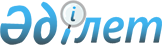 2012 жылға субсидияланатын тыңайтқыштардың түрлерін және субсидиялардың нормаларын белгілеу туралыАтырау облысы әкімдігінің 2012 жылғы 22 қазандағы № 316 қаулысы. Атырау облысының Әділет департаментінде 2012 жылғы 02 қарашада № 2643 тіркелді

      Қазақстан Республикасының 2001 жылғы 23 қаңтардағы "Қазақстан Республикасындағы жергілікті мемлекеттік басқару және өзін-өзі басқару туралы" Заңының 27-бабы 1-тармағының 5) тармақшасына, Қазақстан Республикасы Үкіметінің 2011 жылғы 4 наурыздағы № 221 "Өсiмдiк шаруашылығы өнiмiнiң шығымдылығы мен сапасын арттыруға жергiлiктi бюджеттерден субсидиялау қағидасын бекiту туралы" қаулысымен бекітілген Өсімдік шаруашылығы өнімінің шығымдылығы мен сапасын арттыруға жергілікті бюджеттерден субсидиялау қағидасының 8-тармағының 4) тармақшасына, 66 тармағына сәйкес сәйкес Атырау облысының әкімдігі ҚАУЛЫ ЕТЕДІ:



      1. 2012 жылға субсидияланатын тыңайтқыштардың түрлері мен субсидиялардың нормалары:



      1) осы қаулының 1-қосымшасына сәйкес отандық тыңайтқыш өндірушілер сатқан тыңайтқыштардың 1 тоннасына (литріне, килограмына);



      2) осы қаулының 2-қосымшасына сәйкес тыңайтқыш жеткізушіден және (немесе) шетелдік тыңайтқыш өндірушілерден сатып алынған тыңайтқыштардың 1 тоннасына (литріне, килограмына) белгіленсін.



      2. "Атырау облысы Ауыл шаруашылығы басқармасы" мемлекеттік мекемесі осы қаулыдан туындайтын шараларды қабылдасын.



      3. Осы қаулының орындалуын бақылау облыс әкімінің бірінші орынбасары Ғ.И. Дүйсембаевқа жүктелсін.



      4. Осы қаулы әділет органдарында мемлекеттік тіркелген күннен бастап күшіне енеді және алғаш ресми жарияланғаннан кейін күнтізбелік он күн өткен соң қолданысқа енгізіледі.      Облыс әкімі                                Б. Ізмұхамбетов"КЕЛІСІЛДІ"

      Қазақстан Республикасының

      Ауыл шаруашылығы министрі                  А. Мамытбеков

      2012 жылғы 22 қазан

Атырау облысы әкімдігінің  

2012 жылғы 22 қазандағы № 316

қаулысына 1 қосымша      2012 жылға субсидияланатын отандық тыңайтқыштардың түрлері және өндірушілер сатқан тыңайтқыштардың 1 тоннасына (литріне, килограмына) субсидиялардың нормалары

Атырау облысы әкімдігінің  

2012 жылғы 22 қазандағы № 316

қаулысына 2 қосымша      2012 жылға субсидияланатын тыңайтқыштардың түрлері және тыңайтқыш жеткізушіден және (немесе) шетелдік тыңайтқыш өндірушілерден сатып алынған тыңайтқыштардың 1 тоннасына (литріне, килограмына) субсидиялар нормалары
					© 2012. Қазақстан Республикасы Әділет министрлігінің «Қазақстан Республикасының Заңнама және құқықтық ақпарат институты» ШЖҚ РМК
				№ р/сТыңайтқыштардың субсидияланатын түрлеріӨлшем бірлігіБір бірлік құнын арзандату пайызы, дейінБір бірлікке субсидиялардың нормалары, теңге1Аммиак селитрасы (N-34,4 %)тонна5028 9002Жай  суперфосфат (Р2О5-19 %)тонна5024 5003Аммофос (N-10%; Р2О5-46%)тонна5045 0004Хлорлы калий (К2О-42,2; КCL-65%)тонна5030 0005Күкірт қышқылды калий, тазартылған (калий сульфаты) (К2О -53%)тонна

 5072 500№ р/сСубсидияланатын тыңайтқыштардың түрлеріӨлшем бірлігіБір өлшем бірлігінің құнын арзандату пайызыБір өлшем бірлігіне субсидиялардың нормалары, теңге1Нитроаммофоска (N-15%; Р2О5-15%; К2О-15%)тонна50-ге дейін46 5002Калий нитраты (N-13,5%; К-46,2%)тонна20-ға дейін103 6203Монокалий фосфат (Р2О5-52%; К2О-34%)тонна20-ға дейін101 7364Кальций нитраты(N-15,5%)тонна20-ға дейін47 4105Магний нитраты(N-11%)тонна20-ға дейін48 042